City of Forman- Utility ApplicationMove-In Date   	    Move-Out Date               Start Date of services   		Account #:   
House   	  Apartment   	Business       Customer Name:          	Phone Number:     E-mail:   	Driver’ License# & State:   Birthdate:Service Address:          Mailing Address (if different):      Employer: 	Phone Number:   Address: 					               		Spouse (please print):   Spouse’s Employer:   	Phone Number:   Are you renting? 	if yes fill in owner information.Owner:   Owner’s Address:  Phone Number:     “In accordance with Federal law and U.S. Department of Agriculture policy, The City of Forman is prohibited from discriminating on the basis of race, color, national origin, age,  disability, religion, sex, and familial status. (Not all prohibited bases apply to all programs).

To file a complaint of discrimination, write USDA, Director, Office of Civil Rights, 1400 Independence Avenue, S. W., Washington, D. C. 20250-9410 or call  (800)795-32 72 (voice) or (202) 720-6382 (TDD).”
By signing this utility application, I assume responsibility for all utilities billed by the City of Forman at the above service address until the date that I notify the city for a final meter reading and move out of the premises.Applicant Signature                                                 Office Signature 	City of FormanPO BOX 122FORMAN, ND 58032 701-724-3673AUTOMATIC PAYMENT APPLICATIONI authorize the CITY OF FORMAN to initiate electronic debit entries to my ____ Checking Account (or) _____ Savings Account for payment of my utility bill.I acknowledge that the origination of ACH transactions to my account must comply with the provisions of U.S. law.  This authority will remain in effect until I have cancelled it in writing.Customer Name_______________________ Service Address________________________________Utility Bill Account # ________________________________________I wish to sign up for budget billing:  Yes ________    No_________Signature _______________________________________________Date______________________________Financial Institution (Please Print)	_____________________________________________________Financial Institution Routing Number	_____________________________________________________Financial Institution Account 	_____________________________________________________Financial Institution City and State	_____________________________________________________Please include a voided check if using a bank other than Sargent County BankAll ACH payments are taken on the 5th day of the month or 
the first business day following if the 5th falls on a weekend or holiday.UTILITY RATESAs of 1/1/2020Water:Base monthly charge:	$37.50Usage charge:	8.25 per 1,000 gallons over 6,000 per quarter		Meters are read and overages billed in Mar, Jun, Sep, DecSewer:Base monthly charge:	$6.50Usage charge:	1.25 per 1,000 gallons over 6,000 water per quarter	Sewer usage charges are billed in Apr, Jul, Oct, JanGarbage:Base monthly charge:	$15.50	Put garbage out on curb in tightly sealed plastic bags on Friday mornings.	The City has free cleanup days in the spring and fall each year.	Dumpsters are available for an extra charge.Recycling:Base monthly charge:	$4.79	Recycling is billed through the city and contracted with Waste Management.	Recycling is picked up the 2nd Tuesday of each month unless the 1st falls on a Tuesday, in which case it is the 3rd Tuesday.  Put your green tote out on the curb, not in the alley.  Recycling must be out before 8:00 AM.Pets:Pet license:	$10.00 per pet 	Due by May 1st or within 30 days of moving into the city.After May 1:	$15.00 per petAll rates subject to changeDirect payment is available.  All ACH payments are taken on the 5th day of the month or the first business day following if the 5th falls on a weekend or holiday.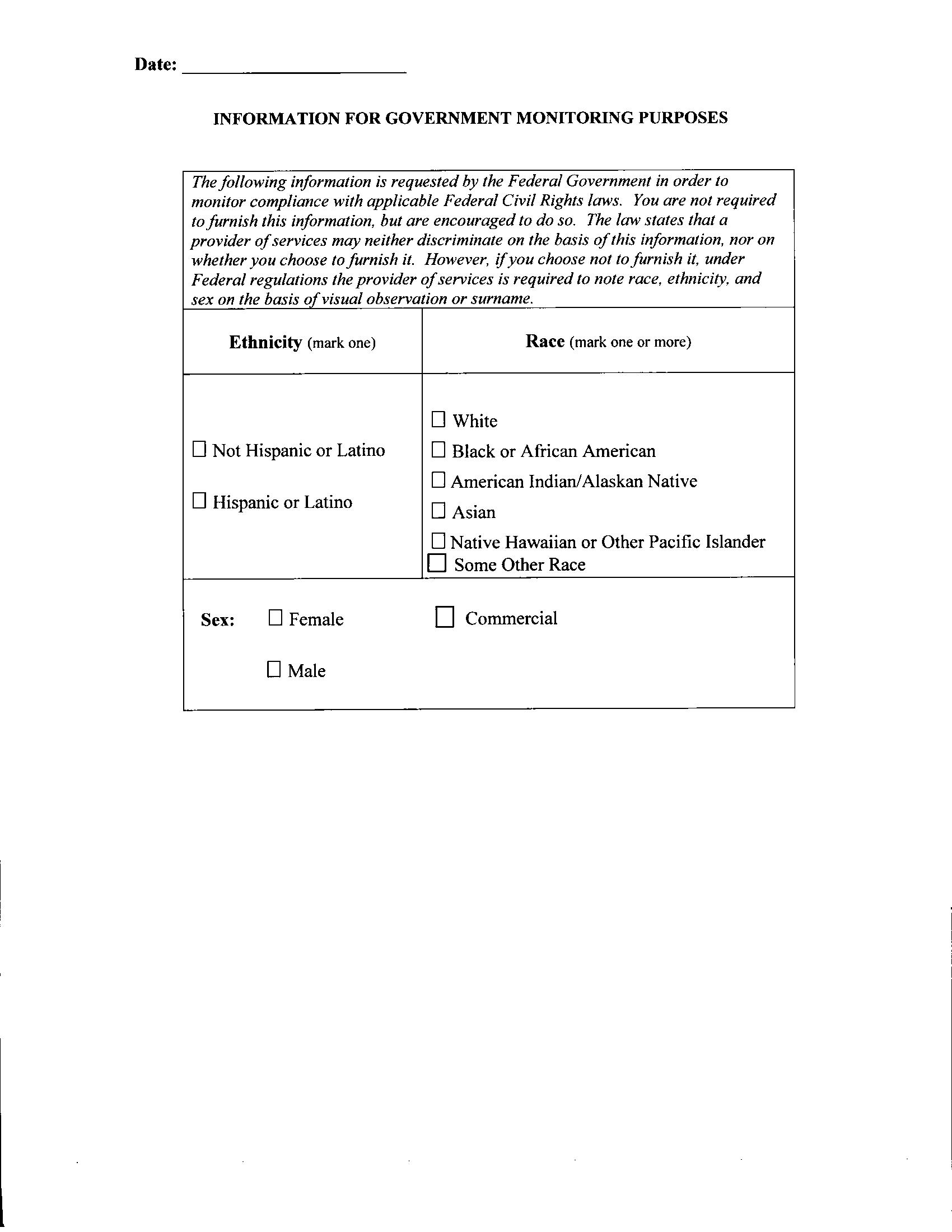 